　　　　　　　　　　　　　　　　　　　　　　　　　　　　　　平成２８年６月１６日会員の皆様一般社団法人　埼玉県損害保険代理業協会西部支部長　山内　肇親睦委員　首藤　純一～西部支部研修親睦バスツアー「蛍」鑑賞つき～のお知らせ　時下ますますご清祥の段、お慶び申し上げます。平素は格別のご高配を賜り、厚く御礼申し上げます。この度、西部支部では、会員相互の親睦及び情報交換の場として、研修親睦バスツアーを行います。保険代理業を取り巻く環境は厳しさを増す昨今、嘆いてばかりでは何も始まりません。現在過去を検証しながら、素晴らしい南会津の自然環境に身を任せつつ、未来の保険代理業の姿を語り合いましょう！ 　旅先は福島県高槻高原、大内宿、塔のへつり方面伺いながら宿泊はペンションに。車中、昨今の保険業界について研修やオリエンテーションを行いながら、高槻高原宿泊先到着後は懇親会を開催。　夜は、「蛍」の鑑賞も出来るそうです。←目玉です。翌日は２コースに分かれて、福島の文化と歴史に触れる研修コースと親睦を更に深めて頂くゴルフコースをご用意いたします。　振るってご参加ください。お待ちしております。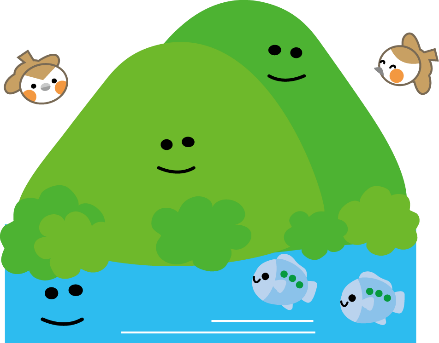 開催日時　平成２８年７月１６日(土)～１７日(日)募集人数　２０名会　　費　１０，０００円(バス乗車なしの場合、別会費)旅行行程　１日目　所沢～川越～福島県　大内宿、塔のへつり、高槻高原　　　　　２日目　①高槻高原ＣＣ　　②福島県内観光・栃木県那須観光参加申込　埼玉代協事務局までＦＡＸお願い致します。埼玉県損害保険代理業協会　御中ＦＡＸ　０４８－７５５－９２６０西部支部研修親睦バスツアー 参加申込書所属支部　　　　支部　代理店名　　　　　　　　　　　　　　　参加人数　 　　内子供　　名バスの乗車　有　無　　　ゴルフ希望　　有　無　　代表者氏名　　　　　　　　　　　　　　　連絡先（携帯）　　　　　　　　　　　　　　